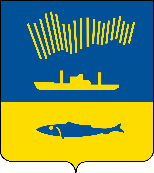 АДМИНИСТРАЦИЯ ГОРОДА МУРМАНСКАП О С Т А Н О В Л Е Н И Е                                                                                                                            №          В соответствии с требованиями к эксплуатационному состоянию автомобильных дорог и улиц, допустимому по условиям обеспечения безопасности дорожного движения, на основании решения Совета депутатов города Мурманска от 27.10.2017 № 40-712 «О Правилах благоустройства территории муниципального образования город Мурманск и о признании утратившими силу отдельных решений Совета депутатов города Мурманска»              п о с т а н о в л я ю: 1. Утвердить график включения-отключения наружного освещения в городе Мурманске на период с 10.08.2023 по 03.05.2024 согласно приложению к настоящему постановлению.2. Комитету по развитию городского хозяйства администрации города Мурманска (Кольцов Э.С.):2.1. Организовать освещение улиц согласно графику включения-отключения наружного освещения в городе Мурманске на период с 10.08.2023 по 03.05.2024.2.2. В условиях недостаточной видимости по заявке ММБУ «Единая дежурно-диспетчерская служба» обеспечить включение-отключение наружного освещения в городе Мурманске с отклонением до 40 минут от утвержденного графика.3. Признать утратившим силу с 04.05.2023 постановление администрации города Мурманска от 21.03.2022 № 681 «Об утверждении графика включения-отключения наружного освещения в городе Мурманске на 2022-2023 годы», за исключением пункта 3.4. Отделу информационно-технического обеспечения и защиты информации администрации города Мурманска (Кузьмин А.Н.) организовать размещение настоящего постановления с приложением на официальном сайте администрации города Мурманска в сети Интернет. 5. Редакции газеты «Вечерний Мурманск» (Хабаров В.А.) опубликовать настоящее постановление с приложением.6. Настоящее постановление вступает в силу со дня подписания.7. Контроль за выполнением настоящего постановления возложить на заместителя главы администрации города Мурманска – председателя комитета по развитию городского хозяйства Гутнова А.В.Глава администрации города Мурманска                                                                         Ю.В. Сердечкин